Всероссийская акция «Капля жизни»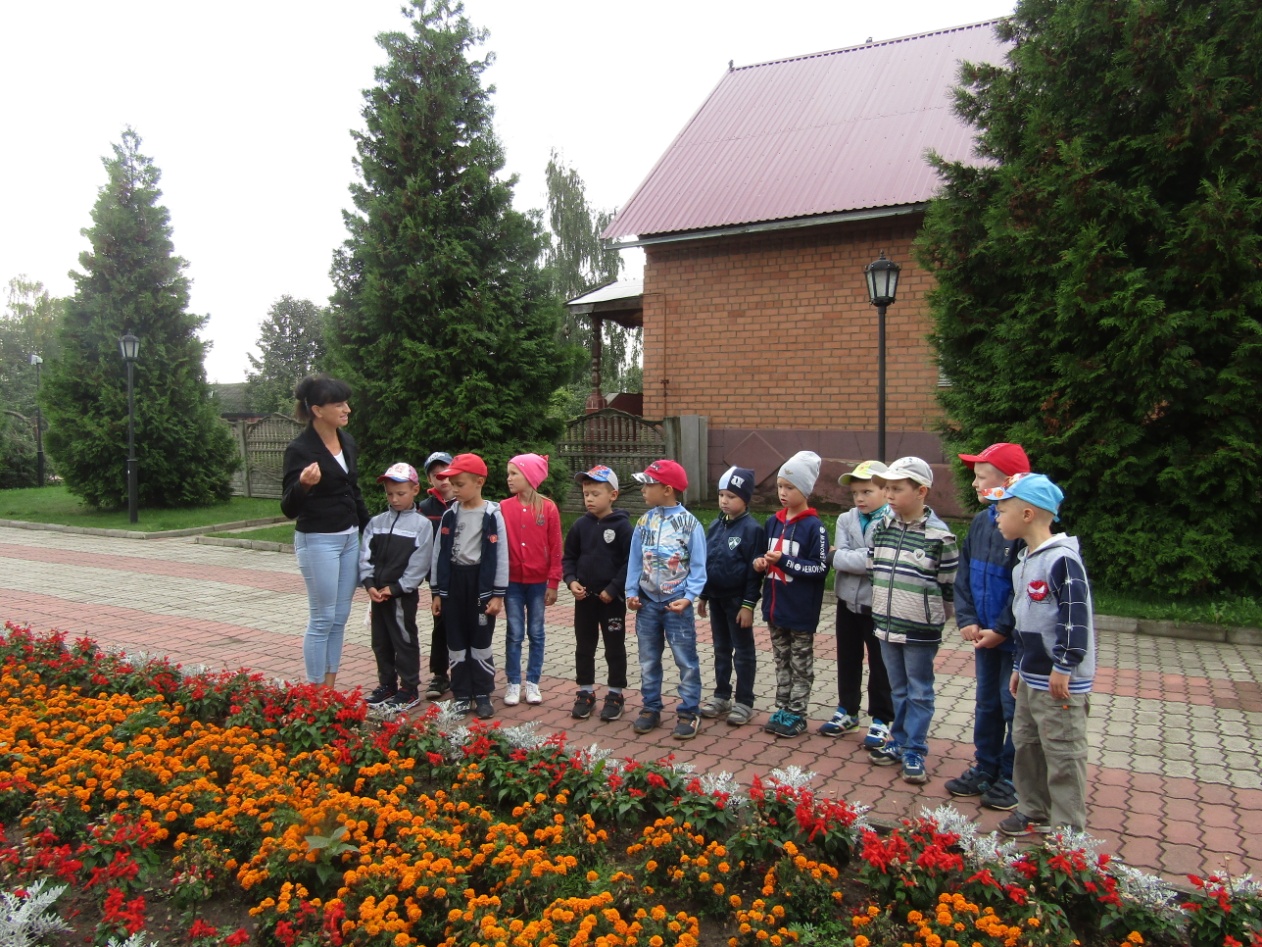 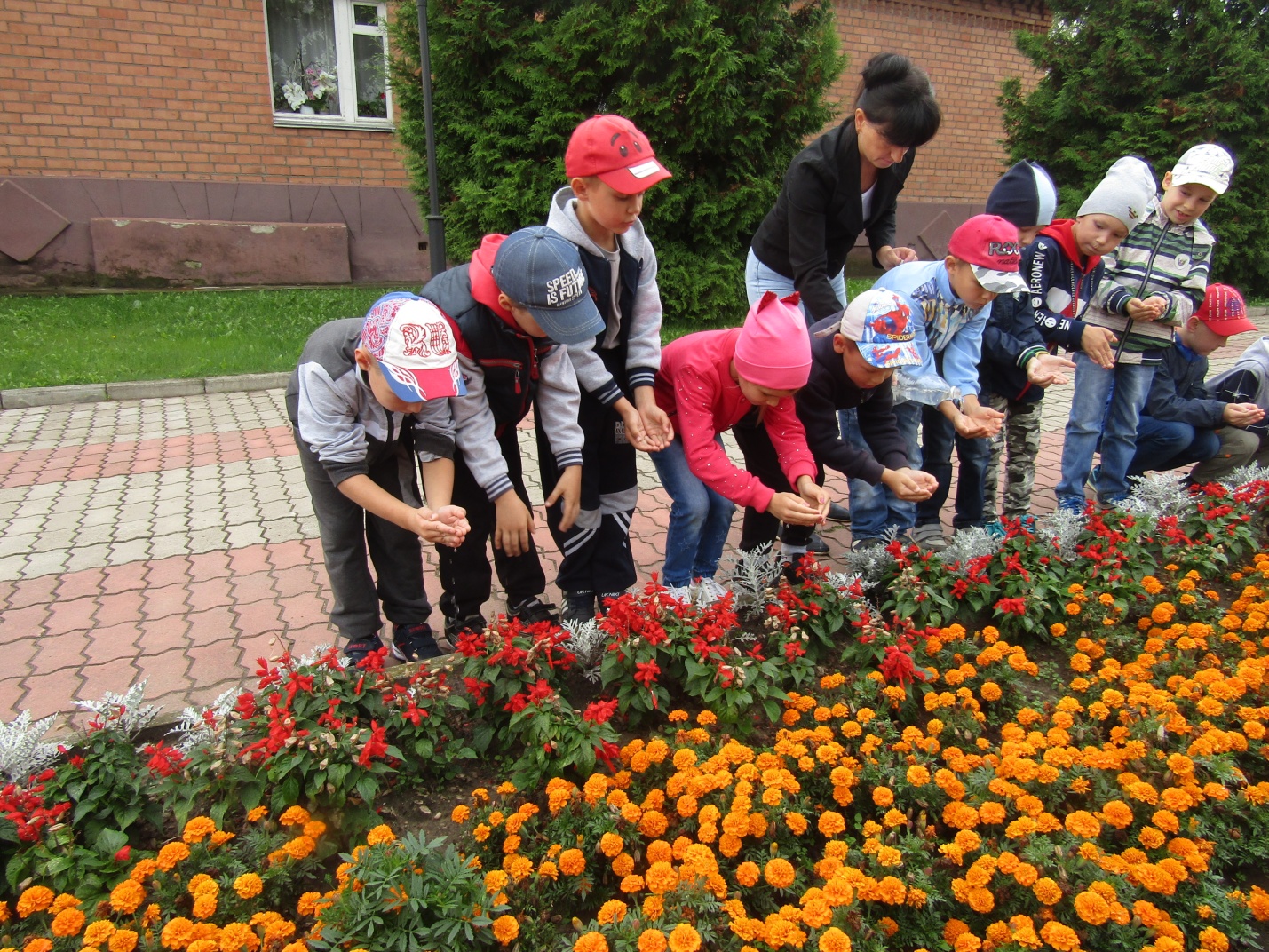 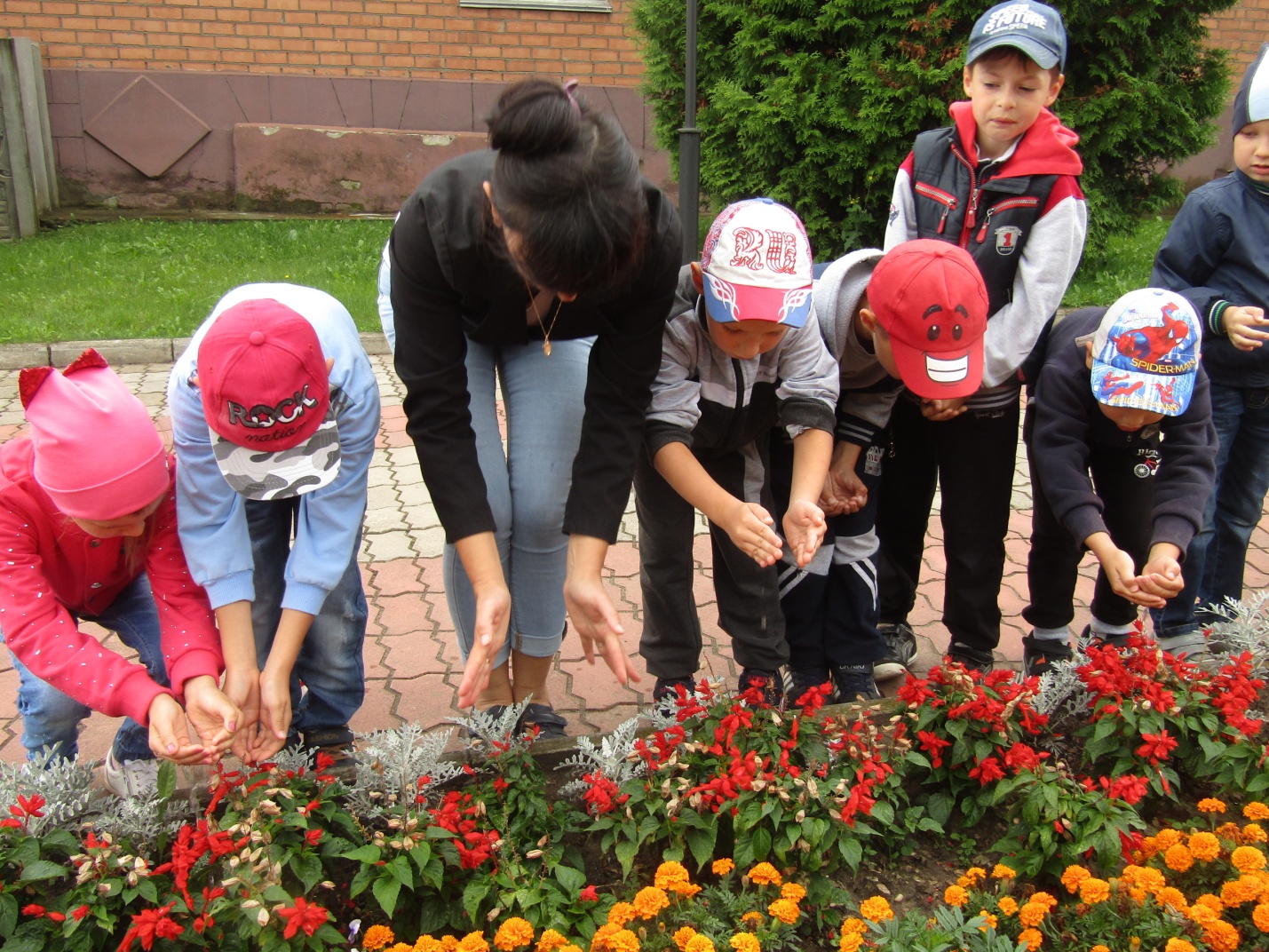 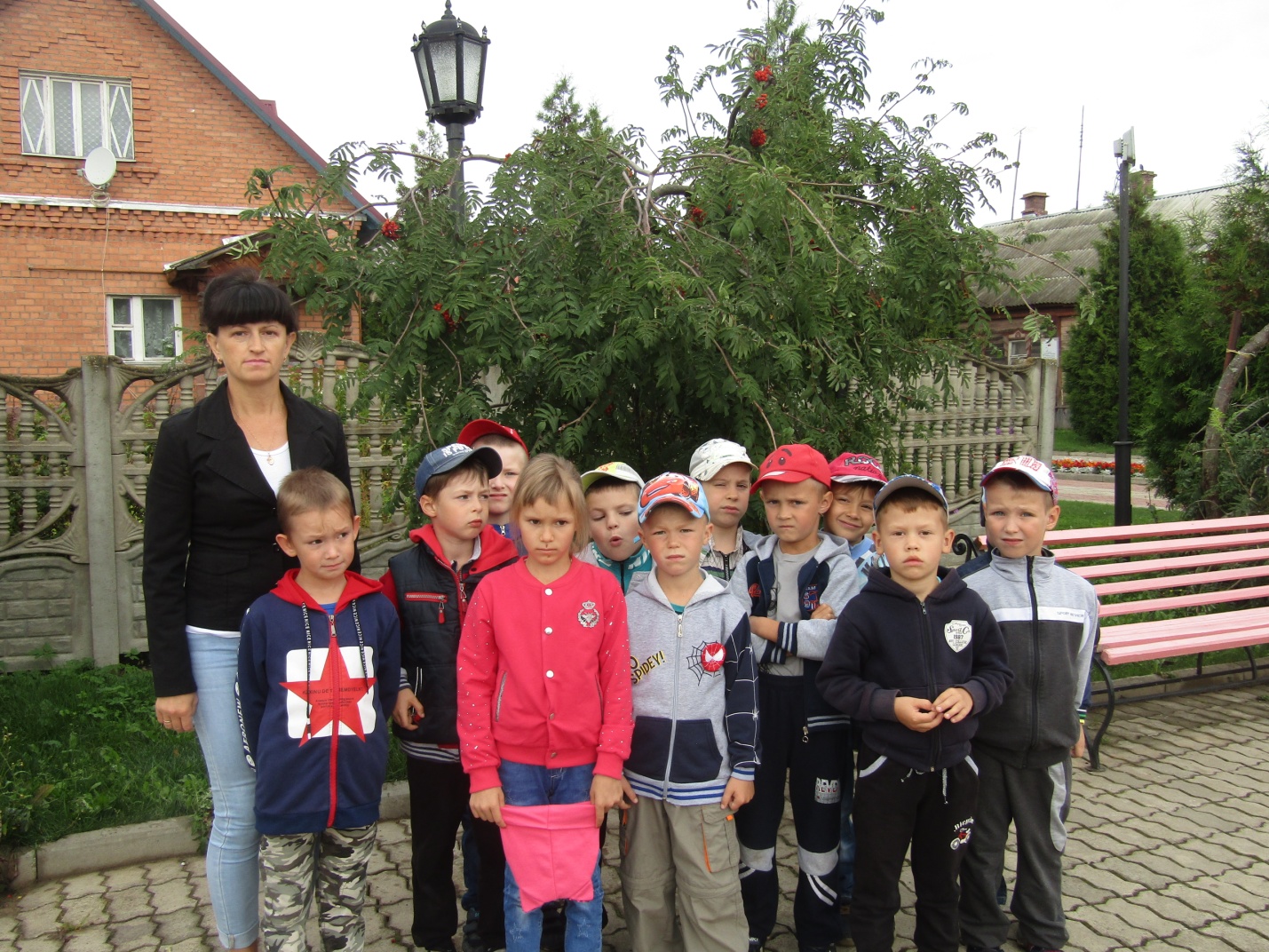 